בס"דשתי דרכים להתמודדות עם העצבות - הראי"ה קוקעין אי"ה מסכת ברכות-עמ' 381.א.  מהי הדרך הראשונה בה ניתן לשמח את האדם?____________________________________________________________________ב. "שמחה זו אינה שלמה ומתמדת" - מדוע?____________________________________________________________________"הדרך המובחר"2. א. ע"פ הדרך המובחרת, מהו השלב הראשון בהתמודדות עם הדברים המעציבים את האדם?____________________________________________________________________   ב. מהו השלב השני?____________________________________________________________________3. תני דוגמא להתמודדות עם העצבות ע"פ דרך זו.________________________________________________________________________________________________________________________________________4. מהו הנימוק לכך שבאמת אין סיבה לעצבות?________________________________________________________________________________________________________________________________________5. מה ראוי לעשות, במקום לשקוע בעצב? כיצד זה מועיל?________________________________________________________________________________________________________________________________________6. מהו הקל וחומר שילמד האדם בעניין התורה והמצוות?________________________________________________________________________________________________________________________________________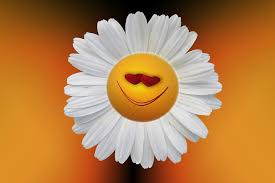 לימוד נעים ומועיל!